Exemption § 106.149 Checklist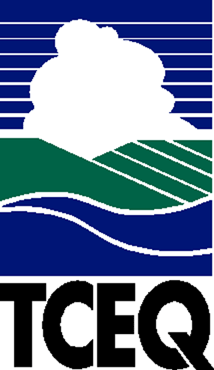 (Previously Standard Exemption 114)Sand and Gravel Production FacilitiesThe following checklist has been developed so the Texas Commission on Environmental Quality (TCEQ) can confirm that you meet exemption requirements. The questions are derived from § 106.4, previously § 116.211(a), and the exemption list. Please read all questions and check “YES,” or “NO,” (equivalent to True or False), or give specific information as applicable to your facility. If you do not meet all conditions of a specific exemption, you will not be allowed to operate the facility under exemption and you must apply for a construction permit as required under § 116.110(a) prior to construction.For additional assistance with your application, including resources to help calculate your emissions, please visit the Small Business and Local Government Assistance (SBLGA) webpage at the following link: www.TexasEnviroHelp.org CHECK THE MOST APPROPRIATE ANSWERCHECK THE MOST APPROPRIATE ANSWERCHECK THE MOST APPROPRIATE ANSWERCHECK THE MOST APPROPRIATE ANSWERCHECK THE MOST APPROPRIATE ANSWERCHECK THE MOST APPROPRIATE ANSWERCHECK THE MOST APPROPRIATE ANSWERSand and gravel is obtained from deposits of sand and gravel created by natural disintegration of rock and stone.Sand and gravel is obtained from deposits of sand and gravel created by natural disintegration of rock and stone.Sand and gravel is obtained from deposits of sand and gravel created by natural disintegration of rock and stone.Sand and gravel is obtained from deposits of sand and gravel created by natural disintegration of rock and stone.Sand and gravel is obtained from deposits of sand and gravel created by natural disintegration of rock and stone.YESNOCrushing or braking operations are used?Crushing or braking operations are used?Crushing or braking operations are used?Crushing or braking operations are used?Crushing or braking operations are used?YESNOBlasting is conducted to obtain the material?Blasting is conducted to obtain the material?Blasting is conducted to obtain the material?Blasting is conducted to obtain the material?Blasting is conducted to obtain the material?YESNOWater sprays are installed at all screens and transfer points and used as necessary?Water sprays are installed at all screens and transfer points and used as necessary?Water sprays are installed at all screens and transfer points and used as necessary?Water sprays are installed at all screens and transfer points and used as necessary?Water sprays are installed at all screens and transfer points and used as necessary?YESNOAll in-plant roads shall be paved and cleaned or sprinkled with water and/or chemicals?All in-plant roads shall be paved and cleaned or sprinkled with water and/or chemicals?All in-plant roads shall be paved and cleaned or sprinkled with water and/or chemicals?All in-plant roads shall be paved and cleaned or sprinkled with water and/or chemicals?All in-plant roads shall be paved and cleaned or sprinkled with water and/or chemicals?YESNOThe plant is located at least ¼ mile from any recreational area or residence or other structure not occupied or used solely by the owner of the facility or the owner of the property The plant is located at least ¼ mile from any recreational area or residence or other structure not occupied or used solely by the owner of the facility or the owner of the property The plant is located at least ¼ mile from any recreational area or residence or other structure not occupied or used solely by the owner of the facility or the owner of the property The plant is located at least ¼ mile from any recreational area or residence or other structure not occupied or used solely by the owner of the facility or the owner of the property The plant is located at least ¼ mile from any recreational area or residence or other structure not occupied or used solely by the owner of the facility or the owner of the property YESNOThe plant production rate is 50 tons per hour or less.The plant production rate is 50 tons per hour or less.The plant production rate is 50 tons per hour or less.The plant production rate is 50 tons per hour or less.The plant production rate is 50 tons per hour or less.YESNOName:Name:Title:Title:Title:Title:Title:Company:Company:Facility:Facility:Facility:Facility:Facility:Phone No.:Fax No.:Fax No.:Account ID No.:Account ID No.:Account ID No.:Account ID No.:Location:Location:Location:Location:Location:Location:Location:Signature of Company’s Officer:Signature of Company’s Officer:Signature of Company’s Officer:Signature of Company’s Officer:Date:Date:Date: